      Warunki rekrutacji na studia podyplomoweCzas trwania i forma studiów podyplomowychPropozycja kandydata na kierownika studiów									……………………………………………..										 Podpis DziekanaSemestr ISemestr IISemestr ISemestr IIKARTA EFEKTÓW UCZENIA SIĘKARTA OPISU MODUŁU KSZTAŁCENIANp. za dyskusję, kolokwium, rozwiązanie zadaniaNp. za egzamin, projekt kończący przedmiot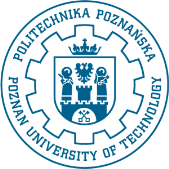 WNIOSEK O POWOŁANIE STUDIÓW PODYPLOMOWYCHWNIOSEK O POWOŁANIE STUDIÓW PODYPLOMOWYCH Wydział/ Instytut .........................................................................................................................................Nazwa studiów podyplomowych:......................................................................................................................................... Wydział/ Instytut .........................................................................................................................................Nazwa studiów podyplomowych:.........................................................................................................................................Nr studiów/ nr edycji:.....................(w przypadku powołania SP numer nadaje R1K)Klasyfikacja ISCED:.....................Nr studiów/ nr edycji:.....................(w przypadku powołania SP numer nadaje R1K)Klasyfikacja ISCED:.....................Wymagane kierunki ukończenia studiów wyższych przez kandydatów na studia podyplomowe: .............................................................................................................................................Inne wymagania:.............................................................................................................................................Postępowanie kwalifikacyjne:   Egzamin         Rozmowa wstępna         Inne  Warunkiem przyjęcia na studia jest spełnienie: kryteriów naboru i pozytywny przebieg postępowania kwalifikacyjnego oraz wniesienie opłaty z tytułu uczestnictwa w studiach w wysokości: .......................... zł.Studia trwają: 2 semestry     3 semestry       4 semestry Okres trwania studiów: od .......................... do .......................... Forma studiów: stacjonarne         niestacjonarne   Język kształcenia: ..........................Warunkiem ukończenia studiów jest: 
uzyskanie wymaganej liczby punktów ECTS  
obrona pracy końcowej 
zaliczenie egzaminu końcowego Studia umożliwiają uzyskanie kwalifikacji cząstkowej zgodnie z Polską Ramą Kwalifikacji na poziomie: 6    7   8 Osoba proponowana na kierownika studiów:.............................................................................................................................................Forma zatrudnienia w Politechnice Poznańskiej:.............................................................................................................................................Propozycja wynagrodzenia za kierowanie studiami (liczba miesięcy x stawka): ......................................................            PROGRAM STUDIÓW PODYPLOMOWYCH Lp.Nazwa przedmiotuNazwa przedmiotuLiczba godzinLiczba godzinLiczba godzinLiczba godzinECTSProwadzącyLp.Nazwa przedmiotuNazwa przedmiotuWCLP/SECTSProwadzącySuma godzinSuma godzinOgółem     xxxxLp.Nazwa przedmiotuNazwa przedmiotuLiczba godzinLiczba godzinLiczba godzinLiczba godzinECTSProwadzącyLp.Nazwa przedmiotuNazwa przedmiotuWCLP/SECTSProwadzącySuma godzinSuma godzinOgółem     xxxxGRADUATE PROGRAM /NAME, NUMBER/No.Subject nameSubject nameNumer of hoursNumer of hoursNumer of hoursNumer of hoursECTSTutorNo.Subject nameSubject namelecdislabproECTSTutorSum of hoursSum of hoursAltogether    xxxxNo.Subject nameSubject nameNumer of hoursNumer of hoursNumer of hoursNumer of hoursECTSTutorNo.Subject nameSubject namelecdislabproECTSTutorSum of hoursSum of hoursAltogether    xxxxWydział/InstytutWydział/InstytutWydział/InstytutWydział/InstytutWydział/InstytutWydział/InstytutWydział/InstytutWydział/InstytutNr studiówNazwa studiów podyplomowychNazwa studiów podyplomowychNazwa studiów podyplomowychNazwa studiów podyplomowychNazwa studiów podyplomowychNazwa studiów podyplomowychNazwa studiów podyplomowychNazwa studiów podyplomowychForma studiów(stacjonarne, niestacjonarne)Sumaryczna liczba godzinSumaryczna liczba godzinSumaryczna liczba godzinSumaryczna liczba godzinSumaryczna liczba godzinSumaryczna liczba godzinSumaryczna liczba godzinSumaryczna liczba godzinLiczba semestrówOgółem:      Ogółem:      Ogółem:      Ogółem:      Ogółem:      Ogółem:      Ogółem:      Ogółem:      w tym: w tym: w tym: w tym: w tym: w tym: w tym: w tym: Liczba punktów ECTSWykłady:...Ćwiczenia:...Laboratoria:...Projekty / seminaria:...Cel studiówCel studiówCel studiówCel studiówCel studiówCel studiówCel studiówCel studiówCel studiówOdniesienie do charakterystyk drugiego stopnia Polskiej Ramy Kwalifikacji typowych dla kwalifikacji uzyskiwanych w ramach szkolnictwa wyższego po uzyskaniu kwalifikacji pełnej na poziomie 4Efekty uczenia sięSposoby weryfikacji i dokumentacji efektów uczenia sięWiedza:Wiedza:Wiedza:P6(7,8)S_WG Głębia i zakres / kompletność perspektywy poznawczej i zależnościP6(7,8)S_WK Kontekst / uwarunkowania, skutkiUmiejętności:Umiejętności:Umiejętności:P6(7,8)S_UW Wykorzystanie wiedzy / rozwiązywane problemy i wykonywane zadaniaP6(7,8)S_UK Komunikowanie się / odbieranie i tworzenie wypowiedzi; upowszechnianie wiedzy w środowisku naukowym; posługiwanie się językiem obcymP6(7,8)S_UO Organizacja pracy / planowanie i praca zespołowaP6(7,8)S_UU Uczenie się / planowanie własnego rozwoju i rozwoju innych osóbKompetencje społeczne:Kompetencje społeczne:Kompetencje społeczne:P6(7,8)S_KK Oceny / krytyczne podejścieP6(7,8)S_KO Odpowiedzialność / wypełnianie zobowiązań społecznych; działanie na rzecz interesu publicznegoP6(7,8)S_KR Rola zawodowa / niezależność i rozwój etosuNazwa modułu/przedmiotuNazwa modułu/przedmiotuNazwa modułu/przedmiotuNazwa modułu/przedmiotuNazwa modułu/przedmiotuNazwa modułu/przedmiotuNazwa modułu/przedmiotuNazwa modułu/przedmiotuNazwa modułu/przedmiotuNazwa modułu/przedmiotuNazwa modułu/przedmiotuNazwa modułu/przedmiotuKodNazwa studiów podyplomowychNazwa studiów podyplomowychNazwa studiów podyplomowychNazwa studiów podyplomowychNazwa studiów podyplomowychNazwa studiów podyplomowychNazwa studiów podyplomowychNazwa studiów podyplomowychNazwa studiów podyplomowychNazwa studiów podyplomowychNazwa studiów podyplomowychNazwa studiów podyplomowychNazwa studiów podyplomowychForma studiów (stacjonarne, niestacjonarne)Forma studiów (stacjonarne, niestacjonarne)Forma studiów (stacjonarne, niestacjonarne)Forma studiów (stacjonarne, niestacjonarne)Forma studiów (stacjonarne, niestacjonarne)Forma studiów (stacjonarne, niestacjonarne)Forma studiów (stacjonarne, niestacjonarne)Forma studiów (stacjonarne, niestacjonarne)Forma studiów (stacjonarne, niestacjonarne)Forma studiów (stacjonarne, niestacjonarne)Przedmiot oferowany w języku(polskim, angielskim)Przedmiot oferowany w języku(polskim, angielskim)Rok / SemestrPrzedmiot oferowany w języku(polskim, angielskim)Przedmiot oferowany w języku(polskim, angielskim)Godziny Godziny Godziny Godziny Godziny Godziny Godziny Godziny Godziny Godziny Godziny Godziny Liczba punktówWykłady:Wykłady:...Ćwiczenia:Ćwiczenia:...Laboratoria:......Projekty / seminaria:Projekty / seminaria:...Odpowiedzialny za przedmiot / wykładowca:........e-mail:      tel.      Wydział      Odpowiedzialny za przedmiot / wykładowca:........e-mail:      tel.      Wydział      Odpowiedzialny za przedmiot / wykładowca:........e-mail:      tel.      Wydział      Odpowiedzialny za przedmiot / wykładowca:........e-mail:      tel.      Wydział      Odpowiedzialny za przedmiot / wykładowca:........e-mail:      tel.      Wydział      Odpowiedzialny za przedmiot / wykładowca:........e-mail:      tel.      Wydział      Odpowiedzialny za przedmiot / wykładowca:........e-mail:      tel.      Wydział      Odpowiedzialny za przedmiot / wykładowca:........e-mail:      tel.      Wydział      Odpowiedzialny za przedmiot / wykładowca:........e-mail:      tel.      Wydział      Odpowiedzialny za przedmiot / wykładowca:........e-mail:      tel.      Wydział      Odpowiedzialny za przedmiot / wykładowca:........e-mail:      tel.      Wydział      Odpowiedzialny za przedmiot / wykładowca:........e-mail:      tel.      Wydział      Odpowiedzialny za przedmiot / wykładowca:........e-mail:      tel.      Wydział      Wymagania wstępne w zakresie wiedzy, umiejętności, kompetencji społecznych:Wymagania wstępne w zakresie wiedzy, umiejętności, kompetencji społecznych:Wymagania wstępne w zakresie wiedzy, umiejętności, kompetencji społecznych:Wymagania wstępne w zakresie wiedzy, umiejętności, kompetencji społecznych:Wymagania wstępne w zakresie wiedzy, umiejętności, kompetencji społecznych:Wymagania wstępne w zakresie wiedzy, umiejętności, kompetencji społecznych:Wymagania wstępne w zakresie wiedzy, umiejętności, kompetencji społecznych:Wymagania wstępne w zakresie wiedzy, umiejętności, kompetencji społecznych:Wymagania wstępne w zakresie wiedzy, umiejętności, kompetencji społecznych:Wymagania wstępne w zakresie wiedzy, umiejętności, kompetencji społecznych:Wymagania wstępne w zakresie wiedzy, umiejętności, kompetencji społecznych:Wymagania wstępne w zakresie wiedzy, umiejętności, kompetencji społecznych:Wymagania wstępne w zakresie wiedzy, umiejętności, kompetencji społecznych:1.Wiedza:Wiedza:Wiedza:2.Umiejętności:Umiejętności:Umiejętności:3.Kompetencje społeczne:Kompetencje społeczne:Kompetencje społeczne:Cel przedmiotu:      Cel przedmiotu:      Cel przedmiotu:      Cel przedmiotu:      Cel przedmiotu:      Cel przedmiotu:      Cel przedmiotu:      Cel przedmiotu:      Cel przedmiotu:      Cel przedmiotu:      Cel przedmiotu:      Cel przedmiotu:      Cel przedmiotu:      Odniesienie do charakterystyk drugiego stopnia Polskiej Ramy Kwalifikacji typowych dla kwalifikacji uzyskiwanych w ramach szkolnictwa wyższego po uzyskaniu kwalifikacji pełnej na poziomie 4Efekty uczenia sięSposoby weryfikacji efektów uczenia sięWiedza:Wiedza:Wiedza:P6(7,8)S__WG Głębia i zakres / kompletność perspektywy poznawczej i zależnościP6(7,8)S_WK Kontekst / uwarunkowania, skutkiUmiejętności:Umiejętności:Umiejętności:P6(7,8)S_UW Wykorzystanie wiedzy / rozwiązywane problemy i wykonywane zadaniaP6(7,8)S_UK Komunikowanie się / odbieranie i tworzenie wypowiedzi; upowszechnianie wiedzy w środowisku naukowym; posługiwanie się językiem obcymP6(7,8)S_UO Organizacja pracy / planowanie i praca zespołowaP6(7,8)S_UU Uczenie się / planowanie własnego rozwoju i rozwoju innych osóbKompetencje społeczne:Kompetencje społeczne:Kompetencje społeczne:P6(7,8)S_KK Oceny / krytyczne podejścieP6(7,8)S_KO Odpowiedzialność / wypełnianie zobowiązań społecznych; działanie na rzecz interesu publicznegoP6(7,8)S_KR Rola zawodowa / niezależność i rozwój etosuTREŚCI PROGRAMOWETREŚCI PROGRAMOWETREŚCI PROGRAMOWETREŚCI PROGRAMOWETREŚCI PROGRAMOWELp.Problematyka ogólnaZagadnienia szczegółoweZagadnienia szczegółoweliczba godzin123Sposoby sprawdzenia efektów uczenia sięF – ocena formująca (cząstkowa)1); P – ocena podsumowująca2)Sposoby sprawdzenia efektów uczenia sięF – ocena formująca (cząstkowa)1); P – ocena podsumowująca2)Sposoby sprawdzenia efektów uczenia sięF – ocena formująca (cząstkowa)1); P – ocena podsumowująca2)Sposoby sprawdzenia efektów uczenia sięF – ocena formująca (cząstkowa)1); P – ocena podsumowująca2)Sposoby sprawdzenia efektów uczenia sięF – ocena formująca (cząstkowa)1); P – ocena podsumowująca2)FPLiteratura podstawowa: Literatura podstawowa: Literatura podstawowa: Literatura podstawowa: Literatura podstawowa: Literatura uzupełniająca: Literatura uzupełniająca: Literatura uzupełniająca: Literatura uzupełniająca: Literatura uzupełniająca: Obciążenie pracą słuchaczaObciążenie pracą słuchaczaObciążenie pracą słuchaczaObciążenie pracą słuchaczaObciążenie pracą słuchaczaforma aktywnościforma aktywnościforma aktywnościliczba godzinliczba godzinGodziny kontaktowe z nauczycielemGodziny kontaktowe z nauczycielemGodziny kontaktowe z nauczycielemIndywidualne konsultacjeIndywidualne konsultacjeIndywidualne konsultacjePrzygotowanie do egzaminuPrzygotowanie do egzaminuPrzygotowanie do egzaminuInneInneInneSUMASUMASUMASumaryczna liczba punktów ECTS dla przedmiotu (wpisuje kierownik studiów)Sumaryczna liczba punktów ECTS dla przedmiotu (wpisuje kierownik studiów)Sumaryczna liczba punktów ECTS dla przedmiotu (wpisuje kierownik studiów)Preliminarz budżetu studiów podyplomowychPreliminarz budżetu studiów podyplomowychPreliminarz budżetu studiów podyplomowychWydział:Wydział:Wydział:Nazwa studiów:      Nazwa studiów:      Nazwa studiów:      Nr studiów:Nr studiów:Nr studiów:I.I.Wynagrodzenia z pochodnymi (I.1+I.2+I.3)0,000,00I.1.I.1.Wynagrodzenia osobowe (umowa o pracę)0,000,001.1.1.1.Dodatki funkcyjne0,000,001.21.2Dodatki zadaniowe0,000,001.3.1.3.Inne ………………………………………………………0,000,00I.2.I.2.Usługi osób fizycznych (umowa zlecenie)0,000,002.1.2.1.Osoby zatrudnione na Politechnice Poznańskiej0,000,002.2.2.2.Osoby niezatrudnione na Politechnice Poznańskiej0,000,00I.3.I.3.Pochodne od wynagrodzenia0,000,003.1.3.1.Ubezpieczenie emerytalne, rentowe i wypadkowe 0,000,003.2.3.2.Fundusz pracy0,000,003.3.3.3.ZFŚS0,000,003.4.3.4.PPK0,000,00II.II.Wydatki rzeczowe (II.1+II.2+II.3+II.4)0,000,00II.1.II.1.Materiały0,000,00II.2.II.2.Wyposażenie0,000,00II.3.II.3.Podróże służbowe0,000,00II.4.II.4.Usługi obce0,000,00III.III.Razem koszty bezpośrednie (I+II)0,000,00IV.IV.Razem koszty pośrednie (od III)0,000,00IV.1IV.1Fundusz k. ogólnoinstytutowe (KOI)0,000,00IV.2IV.2Fundusz k. ogólnowydziałowe (KOW) 0,000,00IV.3IV.3Fundusz k. ogólnouczelniane (KOU) 0,000,00V.V.Razem koszty (III + IV)0,000,00VI.VI.Planowane przychody0,000,00VI.1VI.1Planowana liczba słuchaczy0,000,00VI.2VI.2Planowana opłata za jednego słuchacza0,000,00VII.VII.Zysk (VI-V)0,000,00Podpis DziekanaPodpis DziekanaPodpis KwestoraPodpis KwestoraINFORMACJE NA STRONĘ INTERNETOWĄ POLITECHNIKI POZNAŃSKIEJINFORMACJE NA STRONĘ INTERNETOWĄ POLITECHNIKI POZNAŃSKIEJINFORMACJE NA STRONĘ INTERNETOWĄ POLITECHNIKI POZNAŃSKIEJINFORMACJE NA STRONĘ INTERNETOWĄ POLITECHNIKI POZNAŃSKIEJINFORMACJE NA STRONĘ INTERNETOWĄ POLITECHNIKI POZNAŃSKIEJINFORMACJE NA STRONĘ INTERNETOWĄ POLITECHNIKI POZNAŃSKIEJINFORMACJE NA STRONĘ INTERNETOWĄ POLITECHNIKI POZNAŃSKIEJNazwa studiów podyplomowychSymbolSP – numer edycji: Cykl kształcenialiczba semestrów:liczb godzin:Czas trwania studiówod / dd-mm-rrrr/do / dd-mm-rrrr/Terminy zgłoszeńod /dd-mm-rrrr/do /dd-mm-rrrr/Terminy zajęćjakie dni miesiąca, ile razy w miesiącuZasady naborunp. kolejność zgłoszeńKoszt brutto udziału w studiach 
jednej osobyzłUwagi, objaśnienia, ważne informacje dotyczące organizacji studiów odpłatności i jej formy, itp.np. numer konta bankowego, opis przelewu, możliwość opłaty w ratach, itp.Strona wwwSekretariat studiówimię i nazwisko osoby prowadzącej administrację studiów, adres sekretariatu, telefony, e-mail, numer pokoju, godziny urzędowania, itp.Kierownik studiówimię i nazwisko, telefony, e-mailProfil kształcenia (opis/charakterystyka):Profil kształcenia (opis/charakterystyka):